Week 5English I---Mrs. BeerySeptember 12-16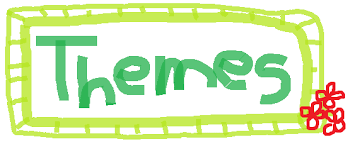 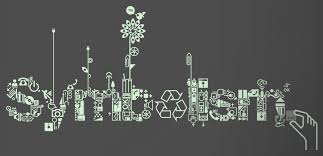 Welcome to week 5.  We are half way through your first freshman quarter.  Wow, amazing.  So I bet over the weekend you were thinking, “How do authors use plot, setting, characters, and symbols to develop universal themes?”  Well, you’re in luck.  This week we are going to find out.  As we discussed last week, authors write stories to provide social commentary on many universal topics.  They leave messages for audiences, spanning decades and centuries, to discover over and over again.  This week our goal is to identify and discuss the themes in OMAM and analyze how other literary elements (we have gone over setting and characterization---next is symbolism) help artistically convey these important lessons.Mon 	Independent Reading	Reviewing the characterization formative	Quiz 3&4 (Formative)	HMWK:  Read first half of Ch. 5 & answer assigned question on handout Tues 	Journal & Grammar activityTheme PowerPoint and activityHW: Read second half of Ch. 5 & answer assigned question on handoutWed	Independent ReadingFormative on theme; symbol intro; read aloud Ch. 6HW:  Read first half of Ch 6 and answer assigned question on handoutThurs  	Journal 	Symbol activity; symbol formativeFinish reading Ch. 6 aloudFri	Independent ReadingFormative on Ch. 5-6 + theme/symbol; finish symbol activity; free write exercise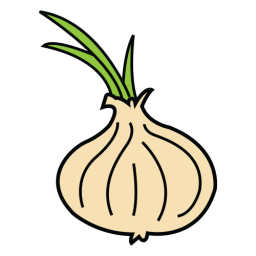 